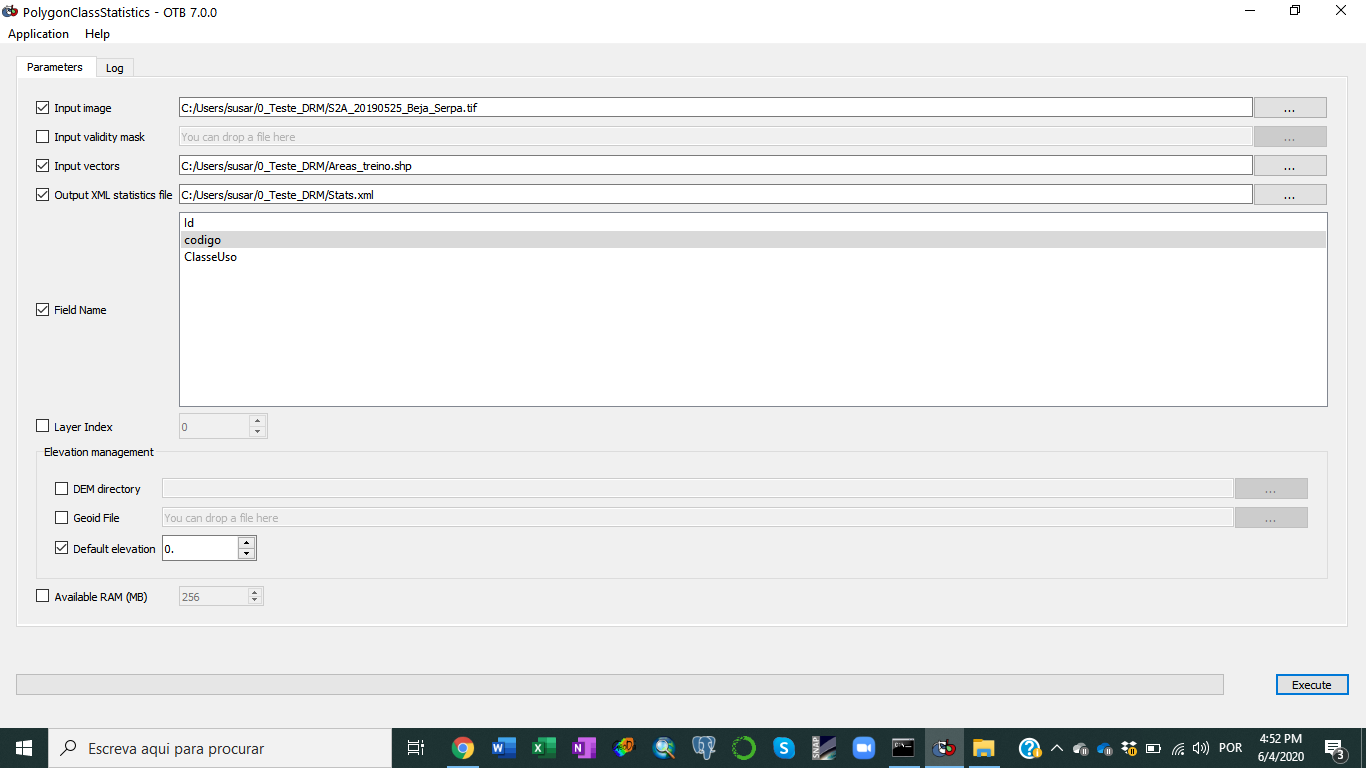 2020-06-04 13:47:52 (FATAL) PolygonClassStatistics: is a wrong extension for parameter "out": Expected .xml2020-06-04 13:48:26 (FATAL) PolygonClassStatistics: is a wrong extension for parameter "out": Expected .xml2020-06-04 13:48:33 (FATAL) PolygonClassStatistics: is a wrong extension for parameter "out": Expected .xml2020-06-04 13:49:18 (FATAL) PolygonClassStatistics: is a wrong extension for parameter "out": Expected .xml2020-06-04 13:49:22 (FATAL) PolygonClassStatistics: . is a wrong extension for parameter "out": Expected .xml2020-06-04 13:49:28 (FATAL) PolygonClassStatistics: .x is a wrong extension for parameter "out": Expected .xml2020-06-04 13:49:33 (FATAL) PolygonClassStatistics: .xm is a wrong extension for parameter "out": Expected .xml2020-06-04 13:49:40 (INFO) PolygonClassStatistics: Default RAM limit for OTB is 256 MB2020-06-04 13:49:40 (INFO) PolygonClassStatistics: GDAL maximum cache size is 403 MB2020-06-04 13:49:40 (INFO) PolygonClassStatistics: OTB will use at most 4 threads2020-06-04 13:49:40 (INFO) PolygonClassStatistics: Elevation management: setting default height above ellipsoid to 0 meters2020-06-04 13:49:40 (INFO) PolygonClassStatistics: Execution took 0.267 sec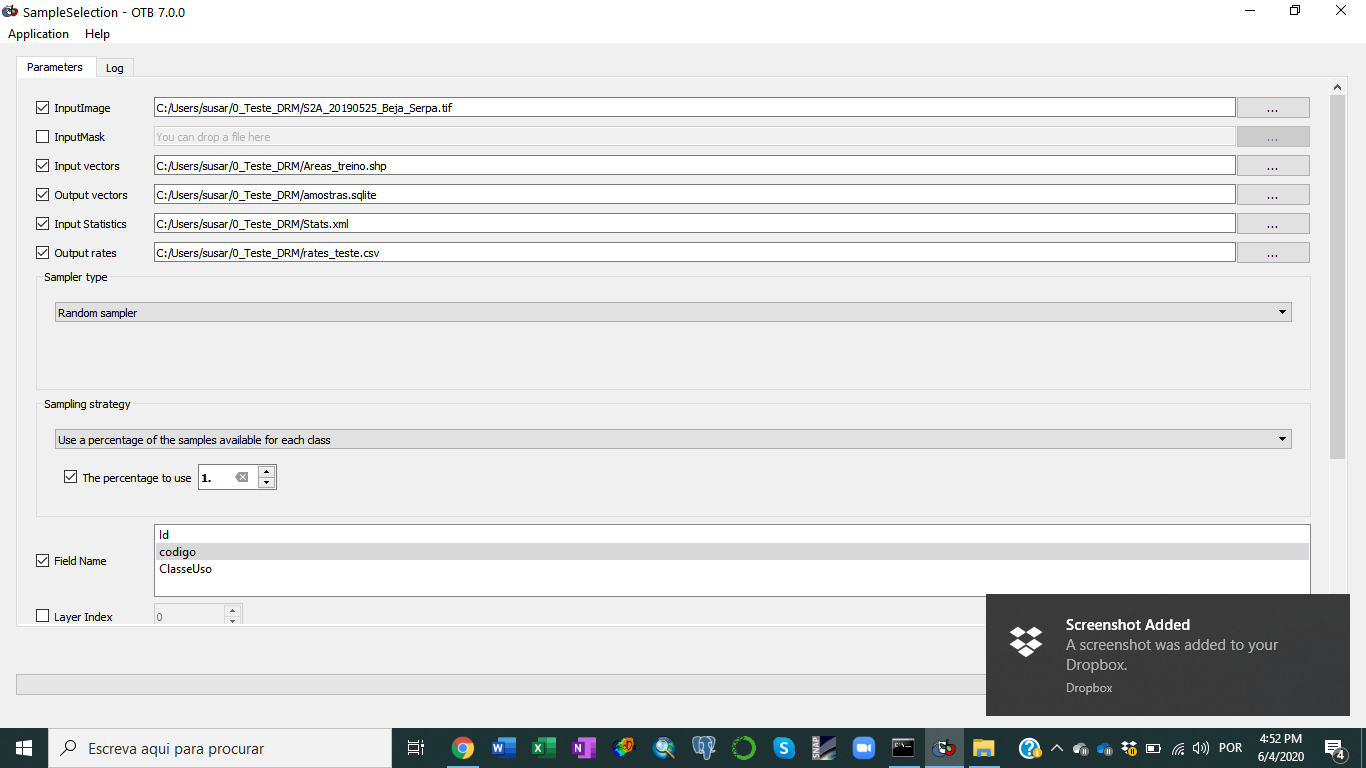 2020-06-04 13:51:54 (INFO) SampleSelection: Default RAM limit for OTB is 256 MB2020-06-04 13:51:54 (INFO) SampleSelection: GDAL maximum cache size is 403 MB2020-06-04 13:51:54 (INFO) SampleSelection: OTB will use at most 4 threads2020-06-04 13:51:54 (INFO) SampleSelection: Elevation management: setting default height above ellipsoid to 0 meters2020-06-04 13:51:54 (INFO) SampleSelection: Sampling strategy: set a percentage of samples for each class.2020-06-04 13:51:54 (INFO) SampleSelection: Sampling rates : className requiredSamples totalSamples rate100 13426 13426 1200 2154 2154 1300 9898 9898 1301 1907 1907 1400 5512 5512 1401 3784 3784 1500 2733 2733 1600 1462 1462 1700 8733 8733 1800 2436 2436 1900 6512 6512 12020-06-04 13:51:56 (INFO) SampleSelection: Execution took 1.17 sec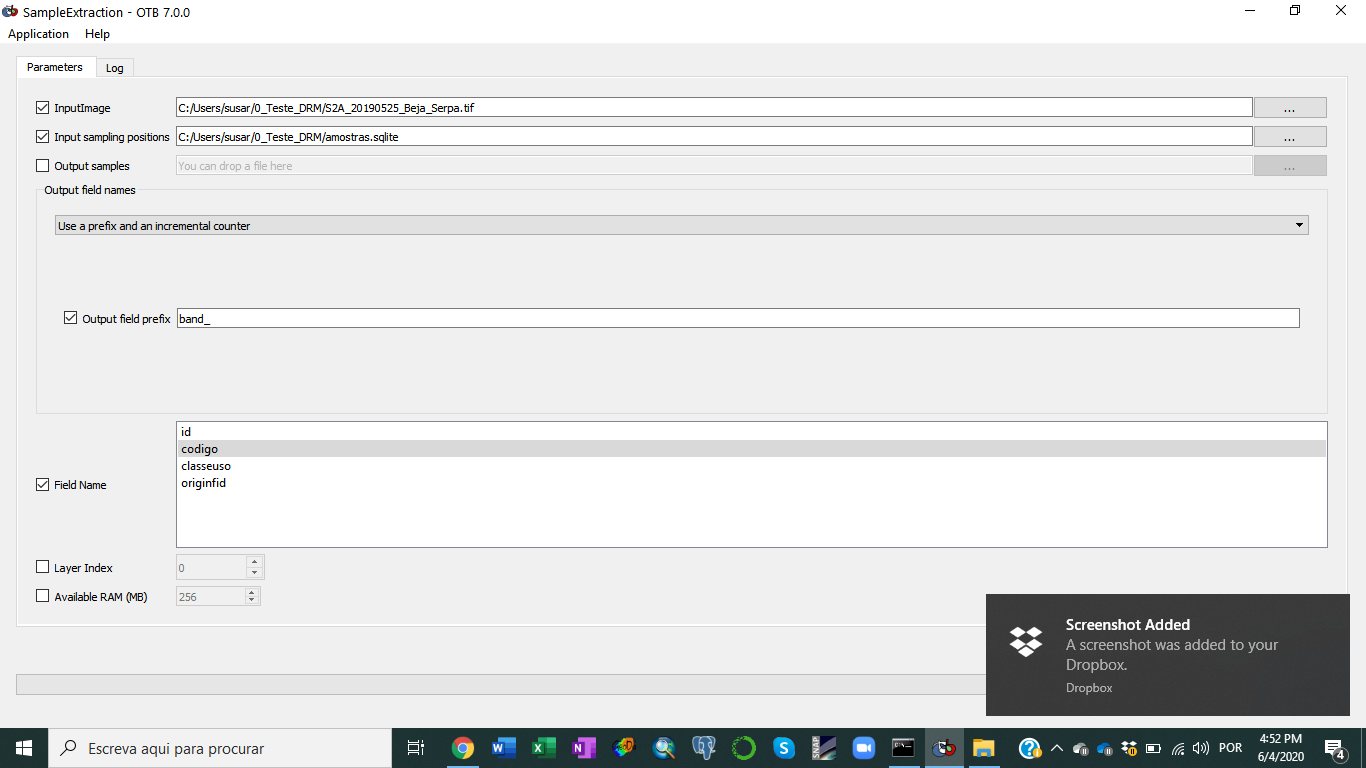 2020-06-04 13:52:48 (INFO) SampleExtraction: Default RAM limit for OTB is 256 MB2020-06-04 13:52:48 (INFO) SampleExtraction: GDAL maximum cache size is 403 MB2020-06-04 13:52:48 (INFO) SampleExtraction: OTB will use at most 4 threads2020-06-04 13:53:04 (INFO) SampleExtraction: Execution took 15.512 sec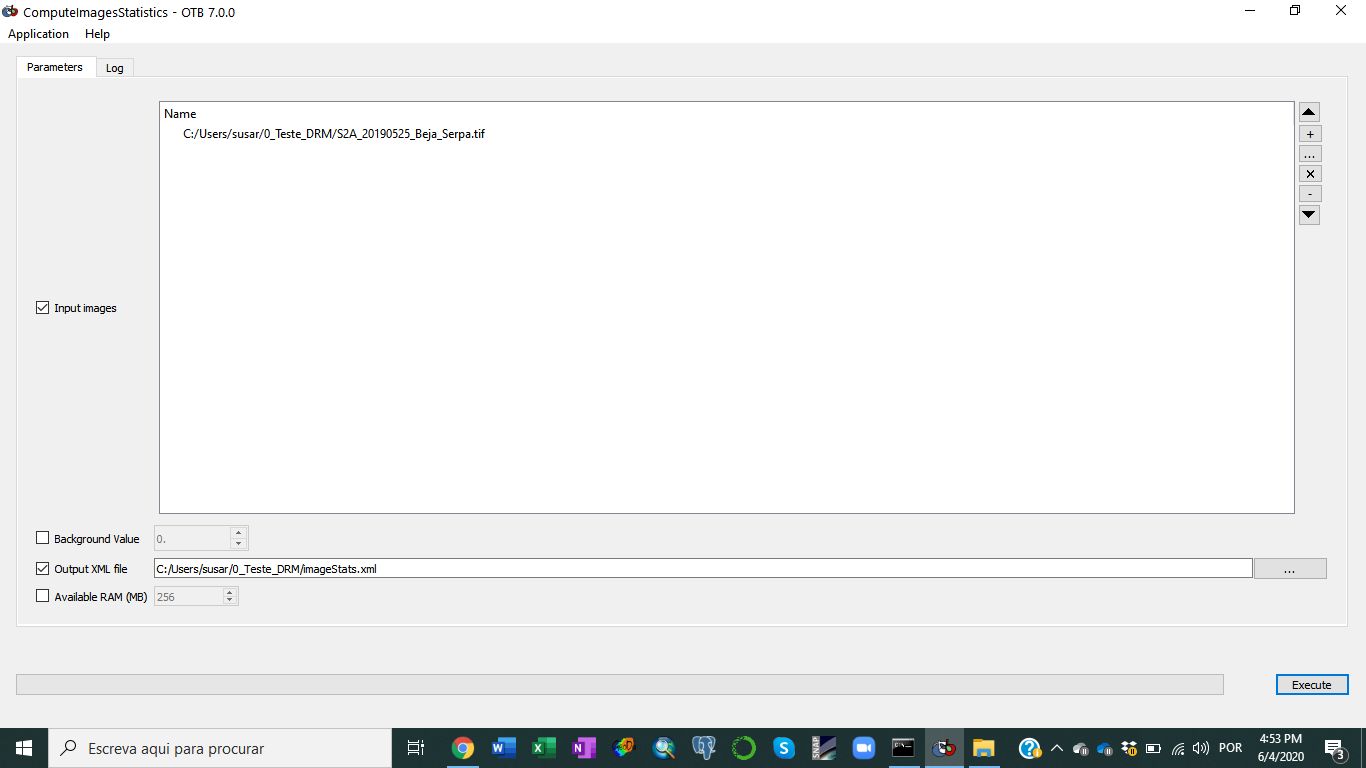 2020-06-04 13:59:40 (INFO) ComputeImagesStatistics: Default RAM limit for OTB is 256 MB2020-06-04 13:59:40 (INFO) ComputeImagesStatistics: GDAL maximum cache size is 403 MB2020-06-04 13:59:40 (INFO) ComputeImagesStatistics: OTB will use at most 4 threads2020-06-04 13:59:49 (INFO) ComputeImagesStatistics: Execution took 9.427 sec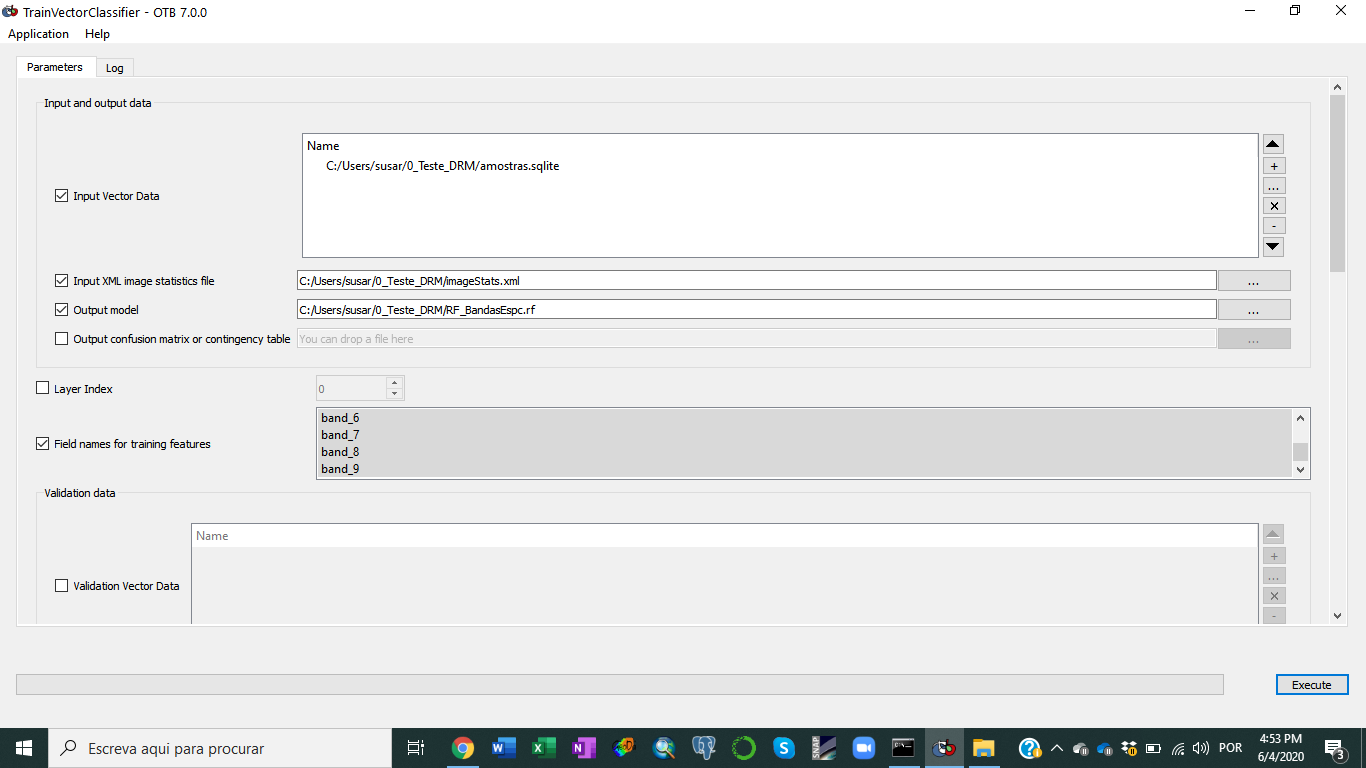 2020-06-04 14:02:17 (INFO) TrainVectorClassifier: Default RAM limit for OTB is 256 MB2020-06-04 14:02:17 (INFO) TrainVectorClassifier: GDAL maximum cache size is 403 MB2020-06-04 14:02:17 (INFO) TrainVectorClassifier: OTB will use at most 4 threads2020-06-04 14:02:17 (INFO) TrainVectorClassifier: Reading vector file 1/12020-06-04 14:02:17 (WARNING) TrainVectorClassifier: The validation set is empty. The performance estimation is done using the input training set in this case.2020-06-04 14:02:17 (INFO) TrainVectorClassifier: Computing model file : C:/Users/susar/0_Teste_DRM/RF_BandasEspc.rf2020-06-04 14:02:25 (INFO) TrainVectorClassifier: Predicted list size : 585572020-06-04 14:02:25 (INFO) TrainVectorClassifier: ValidationLabeledListSample size : 585572020-06-04 14:02:25 (INFO) TrainVectorClassifier: Training performances:2020-06-04 14:02:25 (INFO) TrainVectorClassifier: Confusion matrix (rows = reference labels, columns = produced labels):[100] [200] [300] [301] [400] [401] [500] [600] [700] [800] [900] [100] 13357 13 1 1 0 0 0 17 0 37 0 [200] 0 1229 85 18 0 77 198 0 381 0 166 [300] 0 0 9703 1 42 6 0 0 52 28 66 [301] 0 9 675 405 14 128 4 45 173 0 454 [400] 0 0 2125 0 3018 0 5 50 187 55 72 [401] 0 0 147 113 0 1246 0 0 946 0 1332 [500] 0 438 51 113 0 42 1394 5 458 0 232 [600] 0 0 19 35 0 0 0 1404 0 4 0 [700] 0 283 70 36 94 82 255 8 7615 0 290 [800] 4 0 294 0 26 0 0 57 0 2053 2 [900] 0 2 21 0 3 53 0 43 545 0 5845 2020-06-04 14:02:25 (INFO) TrainVectorClassifier: Precision of class [100] vs all: 0.9997012020-06-04 14:02:25 (INFO) TrainVectorClassifier: Recall of class [100] vs all: 0.9948612020-06-04 14:02:25 (INFO) TrainVectorClassifier: F-score of class [100] vs all: 0.9972752020-06-04 14:02:25 (INFO) TrainVectorClassifier: Precision of class [200] vs all: 0.6225942020-06-04 14:02:25 (INFO) TrainVectorClassifier: Recall of class [200] vs all: 0.5705662020-06-04 14:02:25 (INFO) TrainVectorClassifier: F-score of class [200] vs all: 0.5954462020-06-04 14:02:25 (INFO) TrainVectorClassifier: Precision of class [300] vs all: 0.7355772020-06-04 14:02:25 (INFO) TrainVectorClassifier: Recall of class [300] vs all: 0.9802992020-06-04 14:02:25 (INFO) TrainVectorClassifier: F-score of class [300] vs all: 0.8404872020-06-04 14:02:25 (INFO) TrainVectorClassifier: Precision of class [301] vs all: 0.5609422020-06-04 14:02:25 (INFO) TrainVectorClassifier: Recall of class [301] vs all: 0.2123752020-06-04 14:02:25 (INFO) TrainVectorClassifier: F-score of class [301] vs all: 0.3081022020-06-04 14:02:25 (INFO) TrainVectorClassifier: Precision of class [400] vs all: 0.944012020-06-04 14:02:25 (INFO) TrainVectorClassifier: Recall of class [400] vs all: 0.5475332020-06-04 14:02:25 (INFO) TrainVectorClassifier: F-score of class [400] vs all: 0.6930762020-06-04 14:02:25 (INFO) TrainVectorClassifier: Precision of class [401] vs all: 0.7625462020-06-04 14:02:25 (INFO) TrainVectorClassifier: Recall of class [401] vs all: 0.3292812020-06-04 14:02:25 (INFO) TrainVectorClassifier: F-score of class [401] vs all: 0.4599482020-06-04 14:02:25 (INFO) TrainVectorClassifier: Precision of class [500] vs all: 0.7510782020-06-04 14:02:25 (INFO) TrainVectorClassifier: Recall of class [500] vs all: 0.5100622020-06-04 14:02:25 (INFO) TrainVectorClassifier: F-score of class [500] vs all: 0.607542020-06-04 14:02:25 (INFO) TrainVectorClassifier: Precision of class [600] vs all: 0.8618782020-06-04 14:02:25 (INFO) TrainVectorClassifier: Recall of class [600] vs all: 0.9603282020-06-04 14:02:25 (INFO) TrainVectorClassifier: F-score of class [600] vs all: 0.9084442020-06-04 14:02:25 (INFO) TrainVectorClassifier: Precision of class [700] vs all: 0.7352522020-06-04 14:02:25 (INFO) TrainVectorClassifier: Recall of class [700] vs all: 0.871982020-06-04 14:02:25 (INFO) TrainVectorClassifier: F-score of class [700] vs all: 0.79782020-06-04 14:02:25 (INFO) TrainVectorClassifier: Precision of class [800] vs all: 0.9430412020-06-04 14:02:25 (INFO) TrainVectorClassifier: Recall of class [800] vs all: 0.8427752020-06-04 14:02:25 (INFO) TrainVectorClassifier: F-score of class [800] vs all: 0.8900932020-06-04 14:02:25 (INFO) TrainVectorClassifier: Precision of class [900] vs all: 0.690982020-06-04 14:02:25 (INFO) TrainVectorClassifier: Recall of class [900] vs all: 0.8975742020-06-04 14:02:25 (INFO) TrainVectorClassifier: F-score of class [900] vs all: 0.7808432020-06-04 14:02:25 (INFO) TrainVectorClassifier: Global performance, Kappa index: 0.7745022020-06-04 14:02:25 (INFO) TrainVectorClassifier: Execution took 8.329 sec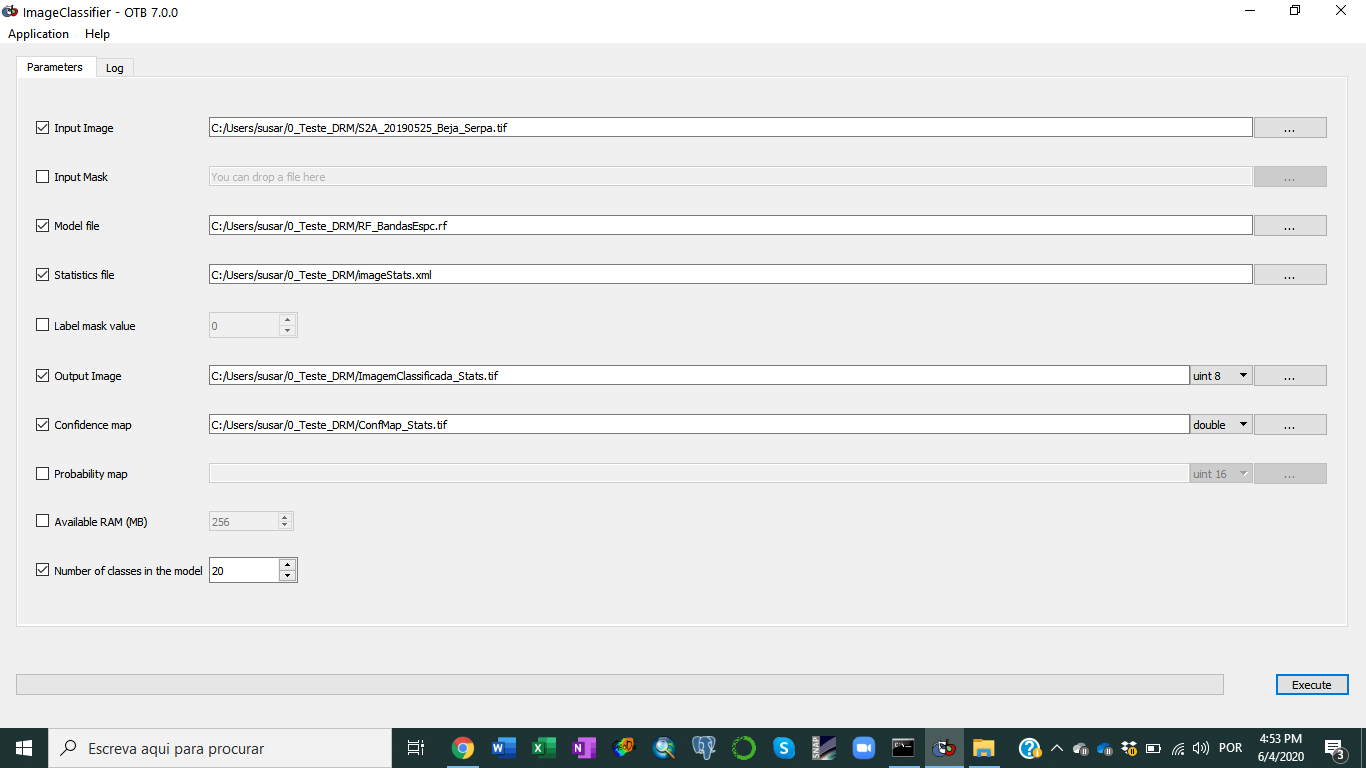 2020-06-04 14:04:57 (INFO) ImageClassifier: Default RAM limit for OTB is 256 MB2020-06-04 14:04:57 (INFO) ImageClassifier: GDAL maximum cache size is 403 MB2020-06-04 14:04:57 (INFO) ImageClassifier: OTB will use at most 4 threads2020-06-04 14:04:57 (INFO) ImageClassifier: Loading model2020-06-04 14:04:57 (INFO) ImageClassifier: Model loaded2020-06-04 14:04:57 (INFO) ImageClassifier: Input image normalization activated.2020-06-04 14:04:57 (FATAL) ImageClassifier: itk::ERROR: StatisticsXMLFileReader(00000215C07E19E0): No entry corresponding to the token selected (mean) in the XML file2020-06-04 14:05:53 (INFO) ImageClassifier: Loading model2020-06-04 14:05:53 (INFO) ImageClassifier: Model loaded2020-06-04 14:05:53 (INFO) ImageClassifier: Input image normalization activated.2020-06-04 14:05:53 (INFO) ImageClassifier: mean used: [0.0677021, 0.100234, 0.135987, 0.173924, 0.223805, 0.248218, 0.26497, 0.276882, 0.30843, 0.212408]2020-06-04 14:05:53 (INFO) ImageClassifier: standard deviation used: [0.0227584, 0.0283242, 0.0444704, 0.043343, 0.04578, 0.0509314, 0.0546291, 0.054475, 0.0701158, 0.0589014]2020-06-04 14:07:32 (INFO) ImageClassifier: Execution took 98.059 sec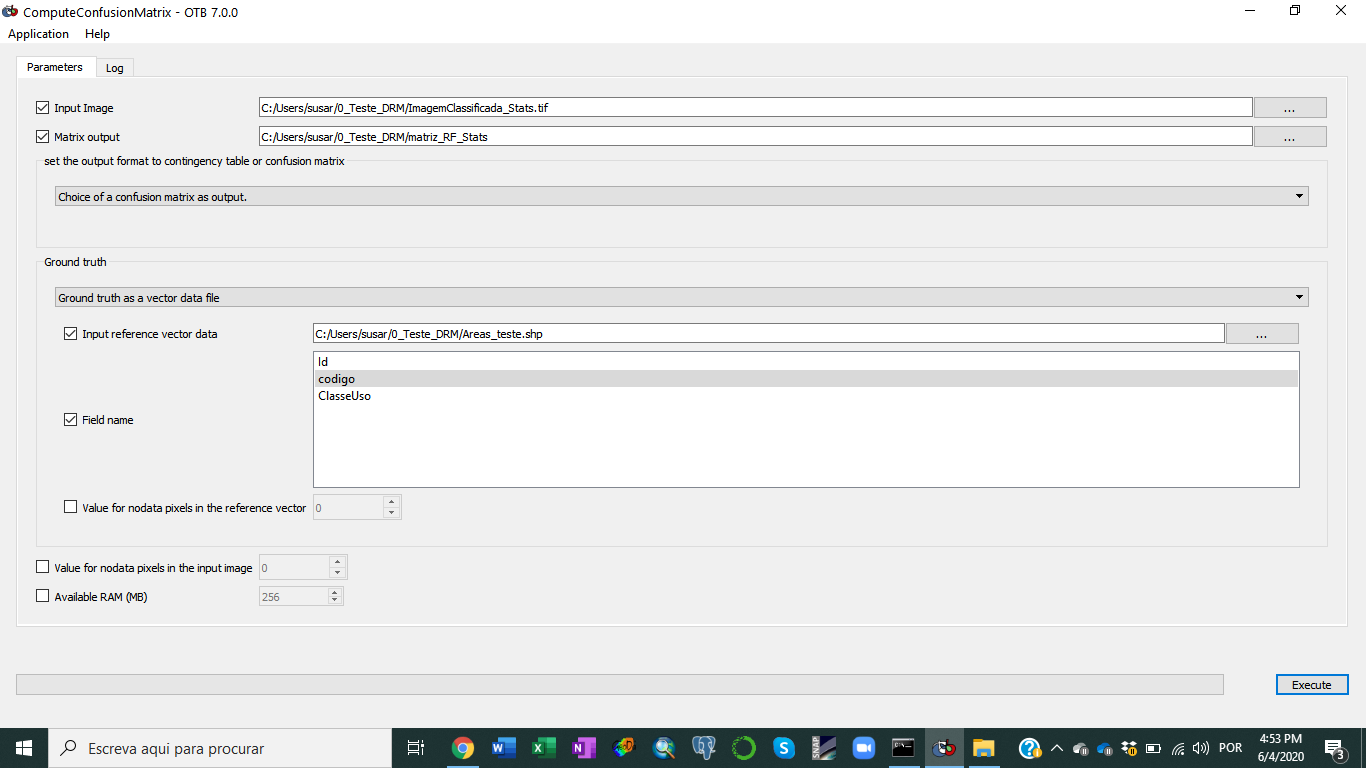 2020-06-04 14:12:42 (INFO) ComputeConfusionMatrix: Default RAM limit for OTB is 256 MB2020-06-04 14:12:42 (INFO) ComputeConfusionMatrix: GDAL maximum cache size is 403 MB2020-06-04 14:12:42 (INFO) ComputeConfusionMatrix: OTB will use at most 4 threads2020-06-04 14:12:42 (INFO) ComputeConfusionMatrix: Number of stream divisions : 32020-06-04 14:12:43 (INFO) ComputeConfusionMatrix: mapOfClassesRef[100] = 02020-06-04 14:12:43 (INFO) ComputeConfusionMatrix: mapOfClassesRef[200] = 12020-06-04 14:12:43 (INFO) ComputeConfusionMatrix: mapOfClassesRef[300] = 22020-06-04 14:12:43 (INFO) ComputeConfusionMatrix: mapOfClassesRef[301] = 32020-06-04 14:12:43 (INFO) ComputeConfusionMatrix: mapOfClassesRef[400] = 42020-06-04 14:12:43 (INFO) ComputeConfusionMatrix: mapOfClassesRef[401] = 52020-06-04 14:12:43 (INFO) ComputeConfusionMatrix: mapOfClassesRef[500] = 62020-06-04 14:12:43 (INFO) ComputeConfusionMatrix: mapOfClassesRef[600] = 72020-06-04 14:12:43 (INFO) ComputeConfusionMatrix: mapOfClassesRef[700] = 82020-06-04 14:12:43 (INFO) ComputeConfusionMatrix: mapOfClassesRef[800] = 92020-06-04 14:12:43 (INFO) ComputeConfusionMatrix: mapOfClassesRef[900] = 102020-06-04 14:12:43 (INFO) ComputeConfusionMatrix: mapOfClassesProd[100] = 02020-06-04 14:12:43 (INFO) ComputeConfusionMatrix: mapOfClassesProd[200] = 12020-06-04 14:12:43 (INFO) ComputeConfusionMatrix: mapOfClassesProd[255] = 22020-06-04 14:12:43 (INFO) ComputeConfusionMatrix: Reference class labels ordered according to the rows of the output confusion matrix: #Reference labels (rows):100,200,300,301,400,401,500,600,700,800,9002020-06-04 14:12:43 (INFO) ComputeConfusionMatrix: Produced class labels ordered according to the columns of the output confusion matrix: #Produced labels (columns):100,200,2552020-06-04 14:12:43 (INFO) ComputeConfusionMatrix: Confusion matrix (rows = reference labels, columns = produced labels):[100] [200] [300] [301] [400] [401] [500] [600] [700] [800] [900] [100] 4436 0 0 0 0 0 0 0 0 0 0 [200] 0 449 0 0 0 0 0 0 0 0 0 [300] 0 0 0 0 0 0 0 0 0 0 0 [301] 0 4 0 0 0 0 0 0 0 0 0 [400] 0 56 0 0 0 0 0 0 0 0 0 [401] 0 12 0 0 0 0 0 0 0 0 0 [500] 7 288 0 0 0 0 0 0 0 0 0 [600] 0 0 0 0 0 0 0 0 0 0 0 [700] 0 486 0 0 0 0 0 0 0 0 0 [800] 0 0 0 0 0 0 0 0 0 0 0 [900] 0 6 0 0 0 0 0 0 0 0 0 2020-06-04 14:12:43 (INFO) ComputeConfusionMatrix: Precision of class [100] vs all: 0.9984242020-06-04 14:12:43 (INFO) ComputeConfusionMatrix: Recall of class [100] vs all: 12020-06-04 14:12:43 (INFO) ComputeConfusionMatrix: F-score of class [100] vs all: 0.9992122020-06-04 14:12:43 (INFO) ComputeConfusionMatrix: Precision of class [200] vs all: 0.3451192020-06-04 14:12:43 (INFO) ComputeConfusionMatrix: Recall of class [200] vs all: 12020-06-04 14:12:43 (INFO) ComputeConfusionMatrix: F-score of class [200] vs all: 0.5131432020-06-04 14:12:43 (INFO) ComputeConfusionMatrix: Precision of class [300] vs all: 02020-06-04 14:12:43 (INFO) ComputeConfusionMatrix: Recall of class [300] vs all: 02020-06-04 14:12:43 (INFO) ComputeConfusionMatrix: F-score of class [300] vs all: 02020-06-04 14:12:43 (INFO) ComputeConfusionMatrix: Precision of class [301] vs all: 02020-06-04 14:12:43 (INFO) ComputeConfusionMatrix: Recall of class [301] vs all: 02020-06-04 14:12:43 (INFO) ComputeConfusionMatrix: F-score of class [301] vs all: 02020-06-04 14:12:43 (INFO) ComputeConfusionMatrix: Precision of class [400] vs all: 02020-06-04 14:12:43 (INFO) ComputeConfusionMatrix: Recall of class [400] vs all: 02020-06-04 14:12:43 (INFO) ComputeConfusionMatrix: F-score of class [400] vs all: 02020-06-04 14:12:43 (INFO) ComputeConfusionMatrix: Precision of class [401] vs all: 02020-06-04 14:12:43 (INFO) ComputeConfusionMatrix: Recall of class [401] vs all: 02020-06-04 14:12:43 (INFO) ComputeConfusionMatrix: F-score of class [401] vs all: 02020-06-04 14:12:43 (INFO) ComputeConfusionMatrix: Precision of class [500] vs all: 02020-06-04 14:12:43 (INFO) ComputeConfusionMatrix: Recall of class [500] vs all: 02020-06-04 14:12:43 (INFO) ComputeConfusionMatrix: F-score of class [500] vs all: 02020-06-04 14:12:43 (INFO) ComputeConfusionMatrix: Precision of class [600] vs all: 02020-06-04 14:12:43 (INFO) ComputeConfusionMatrix: Recall of class [600] vs all: 02020-06-04 14:12:43 (INFO) ComputeConfusionMatrix: F-score of class [600] vs all: 02020-06-04 14:12:43 (INFO) ComputeConfusionMatrix: Precision of class [700] vs all: 02020-06-04 14:12:43 (INFO) ComputeConfusionMatrix: Recall of class [700] vs all: 02020-06-04 14:12:43 (INFO) ComputeConfusionMatrix: F-score of class [700] vs all: 02020-06-04 14:12:43 (INFO) ComputeConfusionMatrix: Precision of class [800] vs all: 02020-06-04 14:12:43 (INFO) ComputeConfusionMatrix: Recall of class [800] vs all: 02020-06-04 14:12:43 (INFO) ComputeConfusionMatrix: F-score of class [800] vs all: 02020-06-04 14:12:43 (INFO) ComputeConfusionMatrix: Precision of class [900] vs all: 02020-06-04 14:12:43 (INFO) ComputeConfusionMatrix: Recall of class [900] vs all: 02020-06-04 14:12:43 (INFO) ComputeConfusionMatrix: F-score of class [900] vs all: 02020-06-04 14:12:43 (INFO) ComputeConfusionMatrix: Precision of the different classes: [0.998424, 0.345119, 0, 0, 0, 0, 0, 0, 0, 0, 0]2020-06-04 14:12:43 (INFO) ComputeConfusionMatrix: Recall of the different classes: [1, 1, 0, 0, 0, 0, 0, 0, 0, 0, 0]2020-06-04 14:12:43 (INFO) ComputeConfusionMatrix: F-score of the different classes: [0.999212, 0.513143, 0, 0, 0, 0, 0, 0, 0, 0, 0]2020-06-04 14:12:43 (INFO) ComputeConfusionMatrix: Kappa index: 0.6114962020-06-04 14:12:43 (INFO) ComputeConfusionMatrix: Overall accuracy index: 0.8504532020-06-04 14:12:43 (INFO) ComputeConfusionMatrix: Execution took 0.354 sec